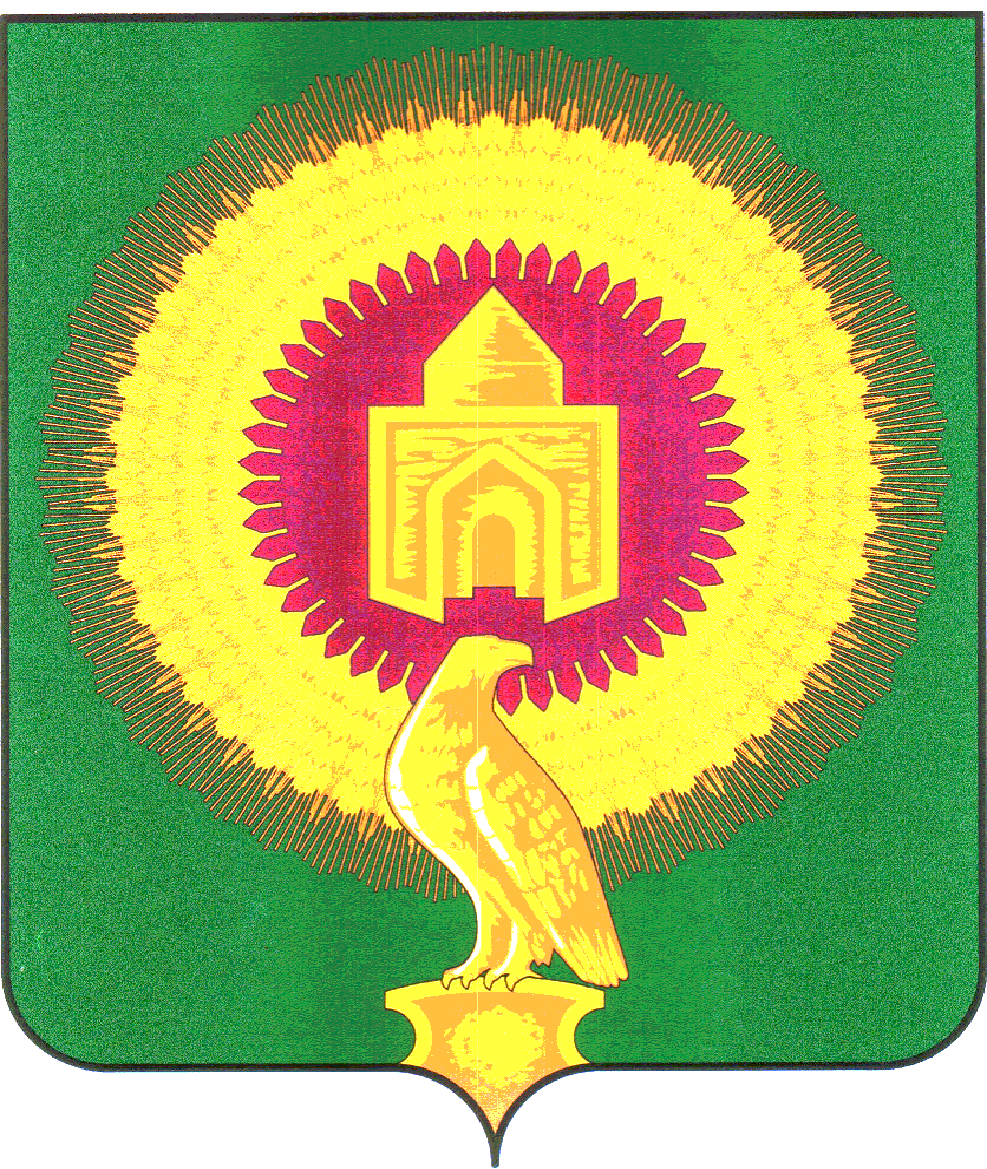 СОВЕТ ДЕПУТАТОВКАТЕНИНСКОГО СЕЛЬСКОГО ПОСЕЛЕНИЯВАРНЕНСКОГО МУНИЦИПАЛЬНОГО РАЙОНАЧЕЛЯБИНСКОЙ ОБЛАСТИР Е Ш Е Н И Е  от     29. 06. 2018г                                                                                        № 13 с.КатениноОб  исполнении бюджетаКатенинского сельского поселенияза 1 полугодие  2018 года. Заслушав  доклад начальника финансового отдела Т.С.Кузнецовой   «Об  исполнении  бюджета Катенинского сельского поселения за 1 полугодие 2018года »  Совет депутатов Катенинского сельского поселенияРЕШАЕТ:1. Утвердить отчет  об исполнении бюджета  сельского поселения за 1 полугодие 2018года  по доходам  в сумме  4648,98 тыс. руб.   по расходам   в сумме 5193,92 тыс. руб. -  в разрезе  доходов согласно приложения № 1;- по распределению расходов по разделам, подразделам, целевым статьям и видам    расходов   бюджетов Российской Федерации  согласно приложения №2;       - по ведомственной структуре расходов согласно приложения № 3..2. Направить  настоящее  решение  Главе Катенинского сельского поселения для подписания и      обнародования. Глава Катенинского                                                     Председатель Совета депутатовсельского поселения:                                                   Катенинского сельского поселения:_____________________                                                             ____________________В.М.Николаев	Козленко И.И.Приложение 1к решению Совета депутатовКатенинского  сельского поселения	«Об исполнении бюджета 	Катенинского сельского 	поселения на  2018годот 29.06.2018 № 13Исполнение бюджета Катенинского сельского поселения по доходам за  1 полугодие 2018года.Гл. администраторКВДКВДКОСГУНаименование КВДЗачислено(тыс.руб.)1821.01.02010.01.10001.01.02010.01.10001.1.0Налог на доходы физических лиц с доходов, источником которых является налоговый агент, за исключением доходов, в отношении которых исчисление и уплата налога осуществляется в соответствии со статьями 227,227.1 и 228 Налогового кодекса Российской Федерации сумма платежа (перерасчеты, недоимка и задолженность по соответствующему платежу)2380,511821.01.02020.01.10001.01.02020.01.10001.1.0Налог на доходы физических лиц с доходов, полученных от осуществления деятельности физическими лицами, зарегистрированными  в качестве индивидуальных предпринимателей, нотариусов, занимающихся частной практикой, адвокатов, учредивших адвокатский кабинет и других лиц, занимающихся частной практикой в соответствии со статьей 227 Налогового кодекса Российской Федерации 0,001821.01.02030.01.10001.01.02030.01.10001.1.0Налог на доходы физических лиц с доходов, полученных физическими лицами в соответствии со статьей 228 Налогового Кодекса Российской Федерации (сумма платежа, перерасчеты недоимка и задолженность по соответствующему платежу, в том числе отмененному)0,001821.01.02030.01.21001.01.02030.01.21001.1.0Налог на доходы физических лиц с доходов, полученных физическими лицами в соответствии со статьей 228 Налогового Кодекса Российской Федерации (пени по соответствующему платежу)0,011821.01.02030.01.30001.01.02030.01.30001.1.0Налог на доходы физических лиц с доходов, полученных физическими лицами в соответствии со статьей 228 Налогового Кодекса Российской Федерации (суммы денежных взысканий, штрафов по соответствующему платежу согласно законодательству РФ)0,001821.05.03010.01.00001.05.03010.01.00001.1.0Единый сельскохозяйственный налог27,711821.06.01030.10.10001.06.01030.10.10001.1.0Налог на имущество физических лиц, взимаемый по ставкам, применяемым к объектам налогообложения, расположенным в границах поселений (сумма платежа перерасчеты, недоимка и задолженность по соответствующему платежу, в том числе по отмененному )19,221821.06.01030.10.21001.06.01030.10.21001.1.0Налог на имущество физических лиц, взимаемый по ставкам, применяемым к объектам налогообложения, расположенным в границах поселений (пени по соответствующему платежу)1,981821.06.01030.10.40001.06.01030.10.40001.10Налог на имущество физических лиц, взимаемый по ставкам, применяемым к объектам налогообложения, расположенным в границах сельских  поселений (прочие поступления)0,001821.06.06033.10.10001.06.06033.10.10001.1.0Земельный налог с организаций, обладающих земельным участком, расположенным в границах сельских поселений (сумма платежа перерасчеты, недоимка и задолженность по соответствующему платежу, в том числе отмененному)936,381821.06.06033.10.21001.06.06033.10.21001.1.0Земельный налог с организаций, обладающих земельным участком,  расположенным в границах сельских поселений (пени по соответствующему платежу)0,201821.06.06043.10.10001.06.06043.10.10001.1.0Земельный налог с физических лиц, обладающих земельным участком,  расположенным в границах сельских поселений (перерасчеты, недоимка и задолженность по  соответствующему платежу, в том числе по отмененному )177,731821.06.06043.10.21001.06.06043.10.21001.1.0Земельный налог с физических лиц, обладающих земельным участком,  расположенным в границах сельских поселений (пени по соответствующему платежу)13,451821.06.06043.10.40001.06.06043.10.40001.1.0Земельный налог с физических лиц, обладающих земельным участком, расположенным в границах сельских поселений (прочие поступления)0,008421.08.04020.01.00001.08.04020.01.00001.1.0Государственная пошлина за совершение нотариальных действий должностными лицами0,008421.11.05025.10.00001.11.05025.10.00001.2.0Доходы, получаемые в виде арендной платы, а также средства от продажи права на заключение договора аренды за земли, находящиеся в собственности поселений (за исключением земельных участков муниципальных автономных учреждений)0,008421.11.05035.10.00001.11.05035.10.00001.2.0Доходы от сдачи в аренду имущества, находящегося в оперативном управлении органов управления поселений и созданных ими учреждений (за исключением имущества муниципальных автономных учреждений)0,008421.11.09045.10.00001.11.09045.10.00001.2.0Прочие поступления от использования имущества, находящегося в собственности поселений (за исключением имущества, муниципальных автономных учреждений, а также имущества муниципальных унитарных предприятий, в том числе казенных)0,008421.13.01995.10.00001.13.01995.10.00001.3.0Прочие доходы от оказания платных услуг получателями средств бюджетов сельских поселений7,408421.13.02651.10.00001.13.02651.10.00001.3.0Прочие доходы от компенсации затрат бюджетов поселений35,408422.02.15001.10.00002.02.15001.10.00001.5.1Дотации бюджетам поселений на выравнивание бюджетной обеспеченности374,008422.02.15002.10.00002.02.15002.10.00001.5.1Дотации бюджетам поселений на поддержку мер по обеспечению сбалансированности бюджетов255,008422.02.35118.10.00002.02.35118.10.00001.5.1Субвенции бюджетам сельских поселений на осуществление первичного воинского учета на территориях, где отсутствуют военные комиссариаты55,058422.02.30024.10.00002.02.30024.10.00001.5.1Субвенции бюджетам сельских поселений на выполнение передаваемых полномочий субъектов Российской Федерации61,018422.02.40014.10.00002.02.40014.10.00001.5.1Межбюджетные трансферты, передаваемые бюджетам поселений из бюджетов муниципальных районов на осуществление части полномочий по решению вопросов местного  значения в соответствии с заключенными соглашениями303,93ИТОГО:ИТОГО:4648,98                                                                                                                                     Приложение №2                                                                                                                         к решению  Совета депутатов                                                                                                                Катенинского сельского                     поселения                                                                                                                                за   1 полугодие  2018года                                                                                                            от 29.06.2018 г. № 13Расходы бюджета сельского поселения за 1 полугодие 2018 года по разделам и подразделам классификации расходов бюджета                                                                                                                                     Приложение №2                                                                                                                         к решению  Совета депутатов                                                                                                                Катенинского сельского                     поселения                                                                                                                                за   1 полугодие  2018года                                                                                                            от 29.06.2018 г. № 13Расходы бюджета сельского поселения за 1 полугодие 2018 года по разделам и подразделам классификации расходов бюджета                                                                                                                                     Приложение №2                                                                                                                         к решению  Совета депутатов                                                                                                                Катенинского сельского                     поселения                                                                                                                                за   1 полугодие  2018года                                                                                                            от 29.06.2018 г. № 13Расходы бюджета сельского поселения за 1 полугодие 2018 года по разделам и подразделам классификации расходов бюджета                                                                                                                                     Приложение №2                                                                                                                         к решению  Совета депутатов                                                                                                                Катенинского сельского                     поселения                                                                                                                                за   1 полугодие  2018года                                                                                                            от 29.06.2018 г. № 13Расходы бюджета сельского поселения за 1 полугодие 2018 года по разделам и подразделам классификации расходов бюджета                                                                                                                                     Приложение №2                                                                                                                         к решению  Совета депутатов                                                                                                                Катенинского сельского                     поселения                                                                                                                                за   1 полугодие  2018года                                                                                                            от 29.06.2018 г. № 13Расходы бюджета сельского поселения за 1 полугодие 2018 года по разделам и подразделам классификации расходов бюджетатыс. руб.Наименование КФСРРазделПодразделсуммаАдминистрация  Катенинского сельского поселения Варненского муниципального района Челябинской обл5193,92ОБЩЕГОСУДАРСТВЕННЫЕ ВОПРОСЫ1409,91Функционирование высшего должностного лица субъекта Российской Федерации и муниципального образования0102286,71Функционирование Правительства Российской Федерации, высших исполнительных органов государственной власти субъектов Российской Федерации, местных администраций0104761,63Обеспечение деятельности финансовых, налоговых и таможенных органов и органов финансового (финансово-бюджетного) надзора0106361,57НАЦИОНАЛЬНАЯ ОБОРОНА52,55Мобилизационная и вневойсковая подготовка020352,55Национальная безопасность и правоохранительная деятельность375,24Обеспечение пожарной безопасности0310375,24НАЦИОНАЛЬНАЯ ЭКОНОМИКА123,00Дорожное хозяйство (дорожные фонды)0409123,00ЖИЛИЩНО-КОММУНАЛЬНОЕ ХОЗЯЙСТВО940,47Благоустройство0503825,77Другие вопросы в области жилищно-коммунального хозяйства0505114,70КУЛЬТУРА, КИНЕМАТОГРАФИЯ2189,74Культура08012189,74СОЦИАЛЬНЫЕ ВЫПЛАТЫ100361,01Пособия, компенсации и иные социальные выплаты гражданам, кроме публичных нормативных обязательств100361,01ФИЗИЧЕСКАЯ КУЛЬТУРА И СПОРТ42,00Физическая культура110142,00Приложение №3  к решению Совета депутатов Катенинского сельского поселения "Об исполнении бюджета Катенинского сельского поселения за 1 полугодие  2018года  от 29.06.2018 гПриложение №3  к решению Совета депутатов Катенинского сельского поселения "Об исполнении бюджета Катенинского сельского поселения за 1 полугодие  2018года  от 29.06.2018 гПриложение №3  к решению Совета депутатов Катенинского сельского поселения "Об исполнении бюджета Катенинского сельского поселения за 1 полугодие  2018года  от 29.06.2018 гПриложение №3  к решению Совета депутатов Катенинского сельского поселения "Об исполнении бюджета Катенинского сельского поселения за 1 полугодие  2018года  от 29.06.2018 гПриложение №3  к решению Совета депутатов Катенинского сельского поселения "Об исполнении бюджета Катенинского сельского поселения за 1 полугодие  2018года  от 29.06.2018 гРасходы бюджета сельского поселения за 1 полугодие 2018год по ведомственнойРасходы бюджета сельского поселения за 1 полугодие 2018год по ведомственнойРасходы бюджета сельского поселения за 1 полугодие 2018год по ведомственнойРасходы бюджета сельского поселения за 1 полугодие 2018год по ведомственнойРасходы бюджета сельского поселения за 1 полугодие 2018год по ведомственнойРасходы бюджета сельского поселения за 1 полугодие 2018год по ведомственнойРасходы бюджета сельского поселения за 1 полугодие 2018год по ведомственнойРасходы бюджета сельского поселения за 1 полугодие 2018год по ведомственнойРасходы бюджета сельского поселения за 1 полугодие 2018год по ведомственнойРасходы бюджета сельского поселения за 1 полугодие 2018год по ведомственнойструктуре расходов Катенинского сельского поселенияструктуре расходов Катенинского сельского поселенияструктуре расходов Катенинского сельского поселенияструктуре расходов Катенинского сельского поселенияструктуре расходов Катенинского сельского поселенияструктуре расходов Катенинского сельского поселенияструктуре расходов Катенинского сельского поселениятыс. руб.Наименование кодаведомстворазделподразделподразделцелевая статьявид расходовсуммаАдминистрация Катенинского сельского поселения Варненского муниципального района Челябинской обл8425193,92ОБЩЕГОСУДАРСТВЕННЫЕ РАСХОДЫ842011409,91Функционирование высшего должностного лица субъекта Российской Федерации и муниципального образования8420101020102286,71Руководство и управление в сфере установленных функций органов государственной власти субъектов Российской Федерации и органов местного самоуправления84201010201029900420301286,71Глава муниципального образования84201010201029900420301286,71Заработная плата84201010201029900420301121222,99Начисления на выплаты по оплате труда842010202990042030112963,72Функционирование Правительства Российской Федерации, высших исполнительных органов государственной власти субъектов Российской Федерации, местных администраций842010404761,63Руководство и управление в сфере установленных функций органов государственной власти субъектов Российской Федерации и органов местного самоуправления84201010401049900420401761,63Центральный аппарат84201010401049900420401761,63Заработная плата84201010401049900420401121279,23Начисления на выплаты по оплате труда842010404990042040112980,86Закупка товаров, работ и услуг для государственных (муниципальных) нужд84201010401049900420401244400,23Межбюджетные трансферты84201010401049900420401500 0,26Уплата налогов,сборов842010104010499089204018510,50Уплата налогов,сборов842010104010499089204018520,20Уплата налогов,сборов842010104010499089204018530,35Обеспечение деятельности финансовых, налоговых и таможенных органов и органов финансового (финансово-бюджетного) надзора8420101060106361,57Руководство и управление в сфере установленных функций органов государственной власти субъектов Российской Федерации и органов местного самоуправления84201010601069900420401361,57Центральный аппарат84201010601069900420401361,57Заработная плата84201010601069900420401121259,35Начисления на выплаты по оплате труда8420101060106990042040112982,22Закупка товаров,работ,услуг для обеспечения государственных (муниципальных) нужд8420101060106990042040120020,00Администрация Катенинского сельского поселения Варненского муниципального района Челябинской обл8420252,55Мобилизационная и вневойсковая подготовка842020203020352,55Руководство и управление в сфере установленных функций8420202030203194025118052,55Осуществление полномочий по первичному воинскому учету на территориях, где отсутствуют военные комиссариаты8420202030203194025118052,55Расходы на выплаты персоналу в целях обеспечения выполнения функций государственными (муниципальными) органами, казенными учреждениями, органами управления государственными внебюджетными фондами8420202030203194025118012140,36Начисления на выплаты по оплате труда8420202030203194025118012912,19Национальная безопасность и правоохранительная деятельность84203375,24Обеспечение пожарной безопасности842031010375,24МП «Снижение рисков и смягчение последствий  чрезвычайных ситуаций природного и технического характера в Варненском муниципальном районе на 2017-2018 годы»8420310101007620000375,24Заработная плата8420310107007620000121149,57Начисления на выплаты по оплате труда842031010700762000012943,79Прочие расходы Закупка товаров,работ,услуг для обеспечения государственных (муниципальных) нужд8420310107007620000244181,88Администрация Катенинского сельского поселения Варненского муниципального района Челябинской обл84204123,00Дорожное хозяйство (дорожные фонды)8420404090409123,00Муниципальные программы МП "Содержание, ремонт и капитальный ремонт автомобильных дорог общего пользования Варненского муниципального района на 2018 год"8420404090409700000000123,00Закупка товаров, работ и услуг для государственных (муниципальных) нужд84204040904097007560000244 30,00Закупка товаров, работ и услуг для государственных (муниципальных) нужд8420404090409700766000024493,00Администрация Катенинского сельского поселения Варненского муниципального района Челябинской области84205940,47Жилищно-коммунальное хозяйство84205940,47Благоустройство8420505030503825,77Уличное освещение84205050305039906000100 244684,80Закупка товаров, работ и услуг для государственных (муниципальных) нужд84205050305039906005000244140,97Другие вопросы в области жилищно-коммунального хозяйства842050505114,70МП «Комплексное развитие систем коммунальной инфраструктуры Варненского муниципального района на 2015-2020 годы»8420505057007701000114,70Закупка товаров, работ и услуг для государственных (муниципальных) нужд8420505057007701000244114,70Администрация Катенинского сельского поселения Варненского муниципального района Челябинской обл842082189,74Культура84208080108012189,74Учреждения культуры и мероприятия в сфере культуры и кинематографии84208080108012189,74Муниципальная программа «Развитие культуры в Варненском муниципальном районе на 2017-2019годы»842080801080170078141001169,97Расходы на выплаты персоналу в целях обеспечения выполнения функций государственными (муниципальными) органами, казенными учреждениями, органами управления государственными внебюджетными фондами84208080108017007814100111470,39Расходы на выплаты персоналу в целях обеспечения выполнения функций государственными (муниципальными) органами, казенными учреждениями, органами управления государственными внебюджетными фондами84208080108019904409901111236,49Начисления на выплаты по оплате труда84208080108017007814100119168,84Начисления на выплаты по оплате труда8420808010801990440990111976,27Закупка товаров, работ и услуг для государственных (муниципальных) нужд84208080108017007814100244530,29Уплата налогов,сборов842080801080170078141008000,45Закупка товаров, работ и услуг для государственных (муниципальных) нужд84208080108019904409901243393,46Закупка товаров, работ и услуг для государственных (муниципальных) нужд84208080108019904409901244313,55Уплата налогов,сборов842080801080199044099018000,00Социальное обеспечение населения8421061,01Осуществление мер социальной поддержки граждан, работающих и проживающих в сельских населенных пунктах8421010031003282027560032161,01Пособия, компенсации и иные социальные выплаты гражданам8421010031003282027560032161,01Администрация Катенинского сельского поселения Варненского муниципального района Челябинской обл8421142,00Физическая культура842111101110142,00Муниципальные программы8421111011101700000000042,00МП "Развитие физической культуры и спорта в Варненском муниципальном районе на 2018-2020 годы"8421111011101700764000012,00Прочие расходы8421111011101700764000024412,00Закупка товаров, работ и услуг для государственных (муниципальных) нужд8421111011101990004870024430,00    ИТОГО5193,92